Отчет о деятельности Кибердружины, созданной для работы по формированию у учащихся активной гражданской позиции и неприятию идеологии терроризма в информационно-телекоммуникационной сети «Интернет»за 1 квартал 2022 годаГБПОУ РД «Профессионально-педагогический колледж имени З.Н. Батырмурзаева»За указанный период в сети интернет не выявлены сайты, содержащие экстремистский контент.Весь материал также представлен на официальном сайте колледжа в разделе «Новости» и на телеграм-канале: https://ppk-z.dagestanschool.ru/news  https://t.me/hasppk Руководитель кибердружины        Халилов Д.Х.№п/пНаименование созданного Кибердружиной информационного материала(статья, видеоролик и др.)Наменование сайта либо социальной сети, где опубликована информацияОхват, количество просмотровСсылка на сайт и на публикацию1.Видеоролик  «Лучший проект по формированию идеологии мира, добра и взаимоуважения»Telegram670https://t.me/hasppk/64 Видеоролик «Духовно-нравственное-воспитание молодежи»Telegram543https://t.me/hasppk/48 Видеоролик «Герои нашего времени»      Telegram 680https://t.me/hasppk/20 «Видеоролик «Основы безопасности жизнедеятельности»Telegram786https://t.me/hasppk/5 Видеоролик «Акция подари книгу»Telegram800https://t.me/hasppk/66 Видеоролик «Урок мужества»Telegram546https://t.me/hasppk/20 Видеоролик «Мы за мир»Telegram 654https://t.me/hasppk/21 Видеоролик «Я – патриот!»Telegram785https://t.me/hasppk/22 Видеоролик «Люби свою Родину!»Telegram567https://t.me/hasppk/23 Видеоролик «Душа в заветной лире»Telegram 679https://t.me/hasppk/69 Видеоролик «Я не жил тогда, но знаю»Telegram 489https://t.me/hasppk/70 Видеоролик  "Подари улыбку"Telegram 670https://t.me/hasppk/71 №п/пНаименование мероприятий медийного характера, организованных КибердружинамиМесто проведения мероприятия Охват, количество студентов, принявших в мероприятии участие  Ссылка на информацию Открытый урок мужества «Герои нашего времени», посвященный подвигу Нурмагомеда Гаджимагомедова.ГБПОУ РД «Профессионально-педагогический колледж имени З.Н. Батырмурзаева»1242https://ppk-z.dagestanschool.ru/site/pub?id=942№п/пНаименование мероприятий медийного характера, в которых члены кибердружины приняли участиеМесто проведения мероприятия Охват, количество студентов, принявших в мероприятии участие  Ссылка на информацию Проведение исследований, диагностики с целью своевременного выявления среди обучающихся лиц, подверженных идеологии терроризма или попавших под ее влияние (Методика диагностики диспозиций насильственного экстремизма (Д.Г. Давыдов, К.Д. Хломов), ,ГБПОУ РД «Профессионально-педагогический колледж имени З.Н. Батырмурзаева»1242https://t.me/hasppk/26Методика первичной диагностики и выявления детей «группы риска» (М.И. Рожков, М.А. КовальчукГБПОУ РД «Профессионально-педагогический колледж имени З.Н. Батырмурзаева»1242https://t.me/hasppk/28Проведение тематических мероприятий: встречи с участием представителей религиозных и общественных организаций, деятелей культуры, искусства, науки и спортаГБПОУ РД «Профессионально-педагогический колледж имени З.Н. Батырмурзаева»200https://t.me/hasppk/42Конкурс среди преподавателей и студентов на лучший проект по профилактике радикальных проявлений (проект на формирование идеологии мира, добра и взаимоуваженияГБПОУ РД «Профессионально-педагогический колледж имени З.Н. Батырмурзаева»100https://t.me/hasppk/49Родительское собрание на тему: «Обеспечение безопасности детей в Интернет-пространстве»ГБПОУ РД «Профессионально-педагогический колледж имени З.Н. Батырмурзаева»800https://t.me/hasppk/34Встреча с председателями Муфтията РДГБПОУ РД «Профессионально-педагогический колледж имени З.Н. Батырмурзаева»200                         https://ppk-z.dagestanschool.ru/site/pub?id=930Изучение образовательной программы «Гражданское население в противодействии распространению идеологии терроризма»ГБПОУ РД «Профессионально-педагогический колледж имени З.Н. Батырмурзаева»220https://ppk-z.dagestanschool.ru/site/pub?id=923Использование новых методических материалов по профилактике терроризма.ГБПОУ РД «Профессионально-педагогический колледж имени З.Н. Батырмурзаева»120https://ppk-z.dagestanschool.ru/site/pub?id=917Родительское собрание на тему «Терроризм – угроза будущего»ГБПОУ РД «Профессионально-педагогический колледж имени З.Н. Батырмурзаева»200https://ppk-z.dagestanschool.ru/site/pub?id=909Участие в республиканском конференции «Воспитание детей и молодежи в образовательных организациях как основа формирования духовно-нравственного сознания»ГБПОУ РД «Профессионально-педагогический колледж имени З.Н. Батырмурзаева»10https://ppk-z.dagestanschool.ru/site/pub?id=913№п/пНаименование материала, содержащего противоправную информацию и информацию, способную причинить вред физическому и нравственному здоровью подрастающего поколенияНаименование сайта либо социальной сети, где опубликован материалСсылка на информацию 1.-Директор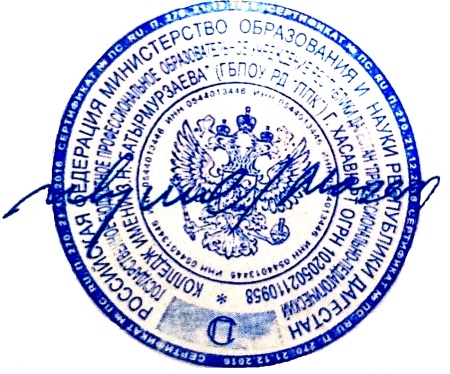 Сулейманов М.С.